ДОСТИЖЕНИЯ     МОИХ   ВОСПИТАННИКОВ             Участие в Республиканском конкурсе                       «Звездочки Адыгеи»                                                                 Алиева Аделия и Попова Дарья  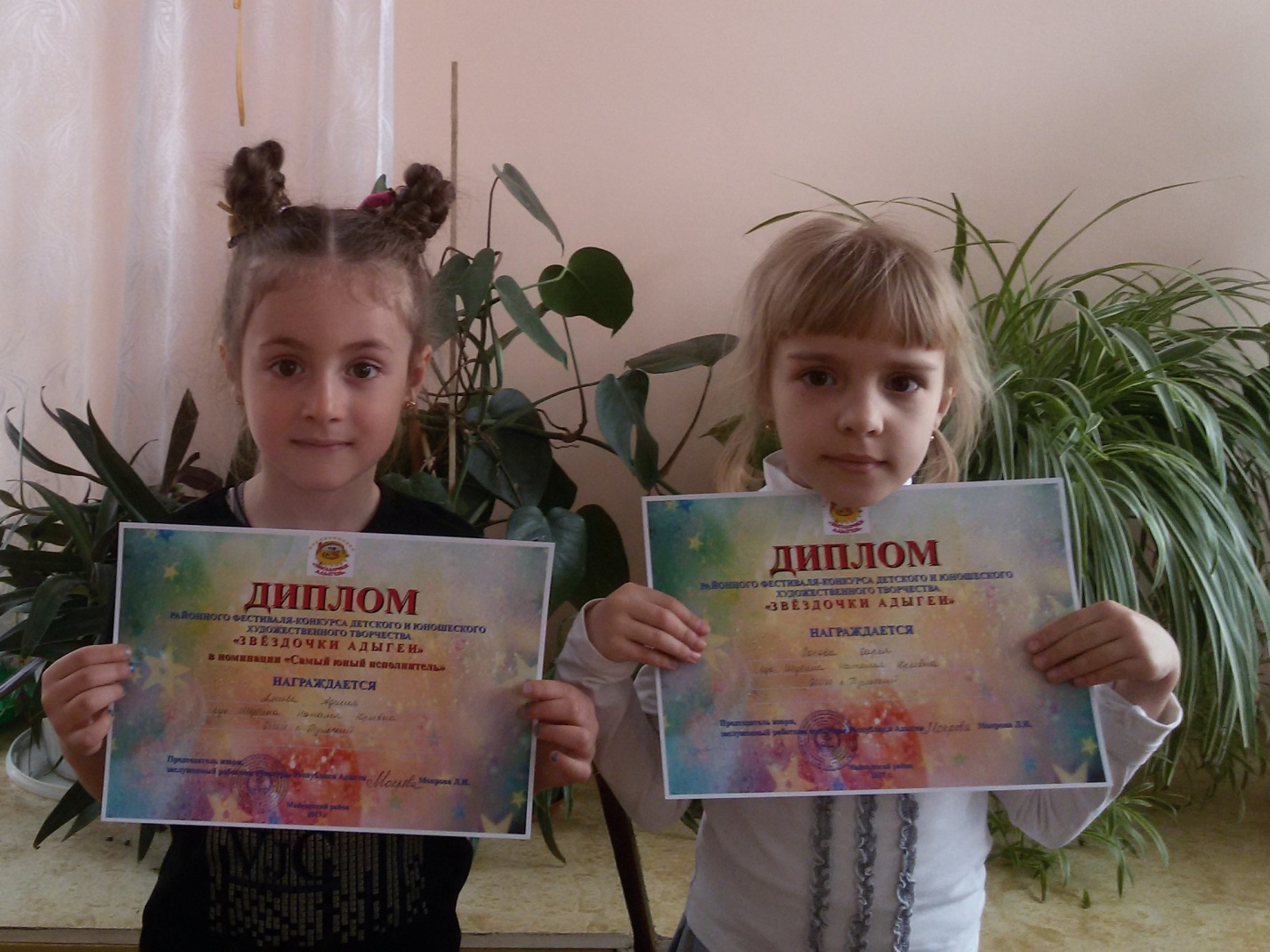 Выступление на конкурсе  «ИСТОКИ»                      Алиева Аделия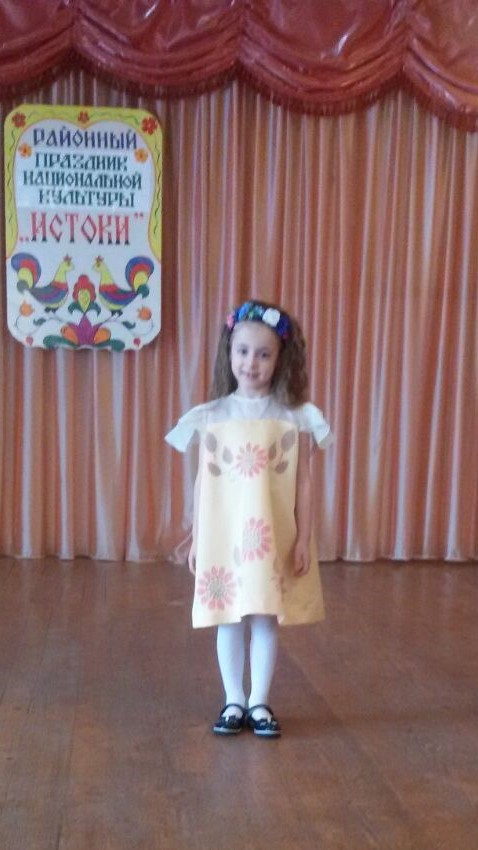 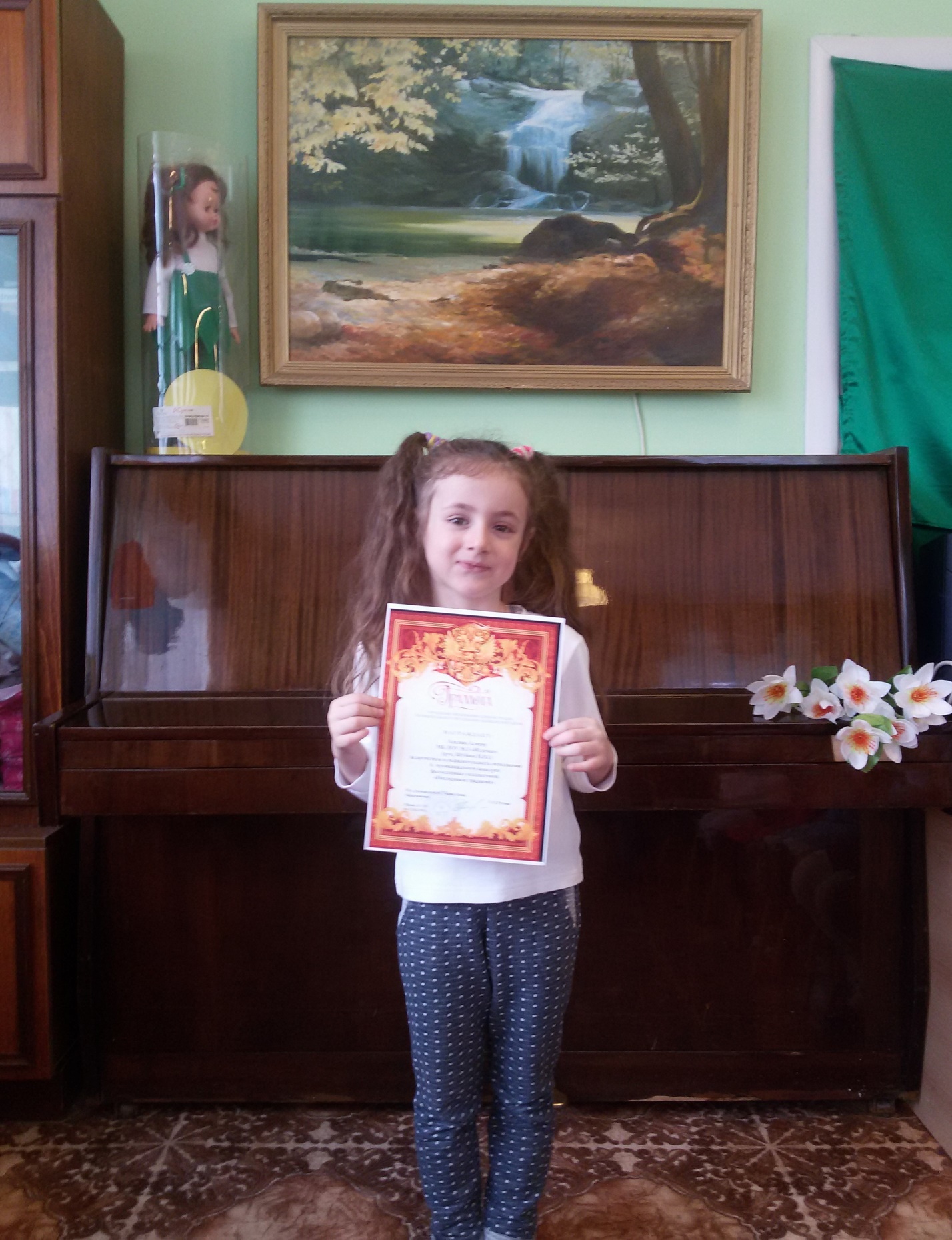                             Попова Дарья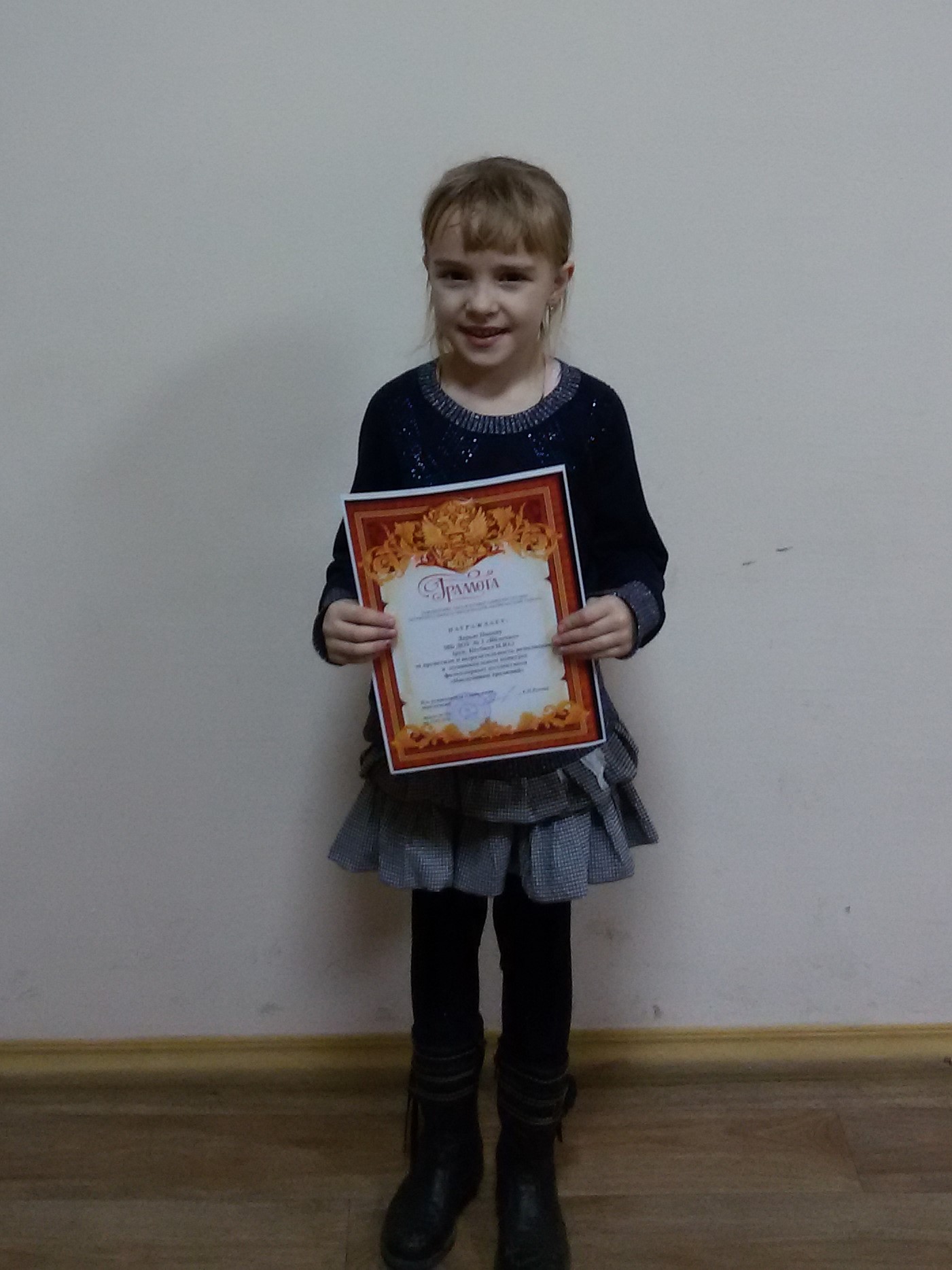                 Участие в Пасхальном фестивале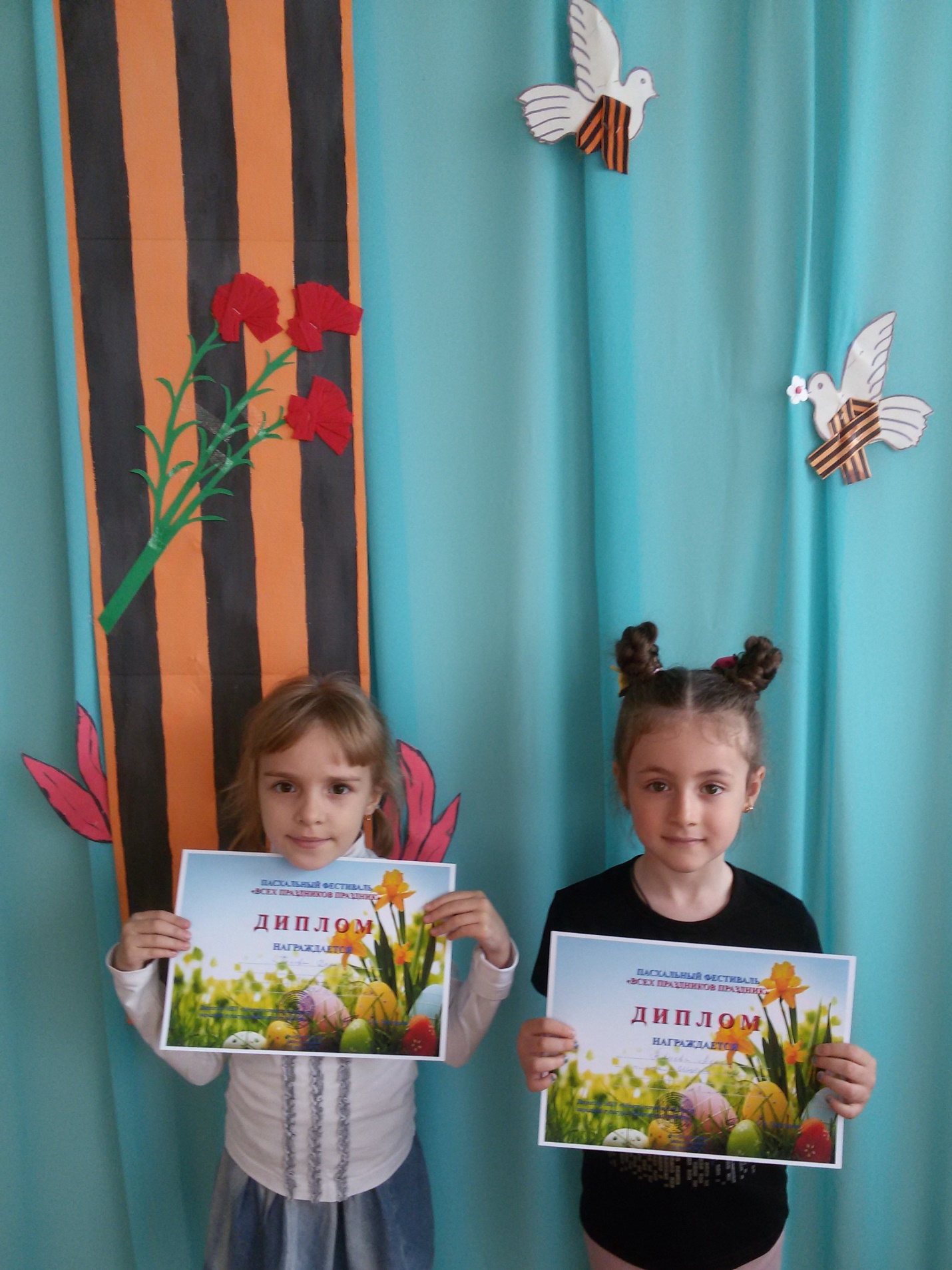             Участие в Муниципальном  конкурсе                       «Наследники традиций»                               Попова Дарья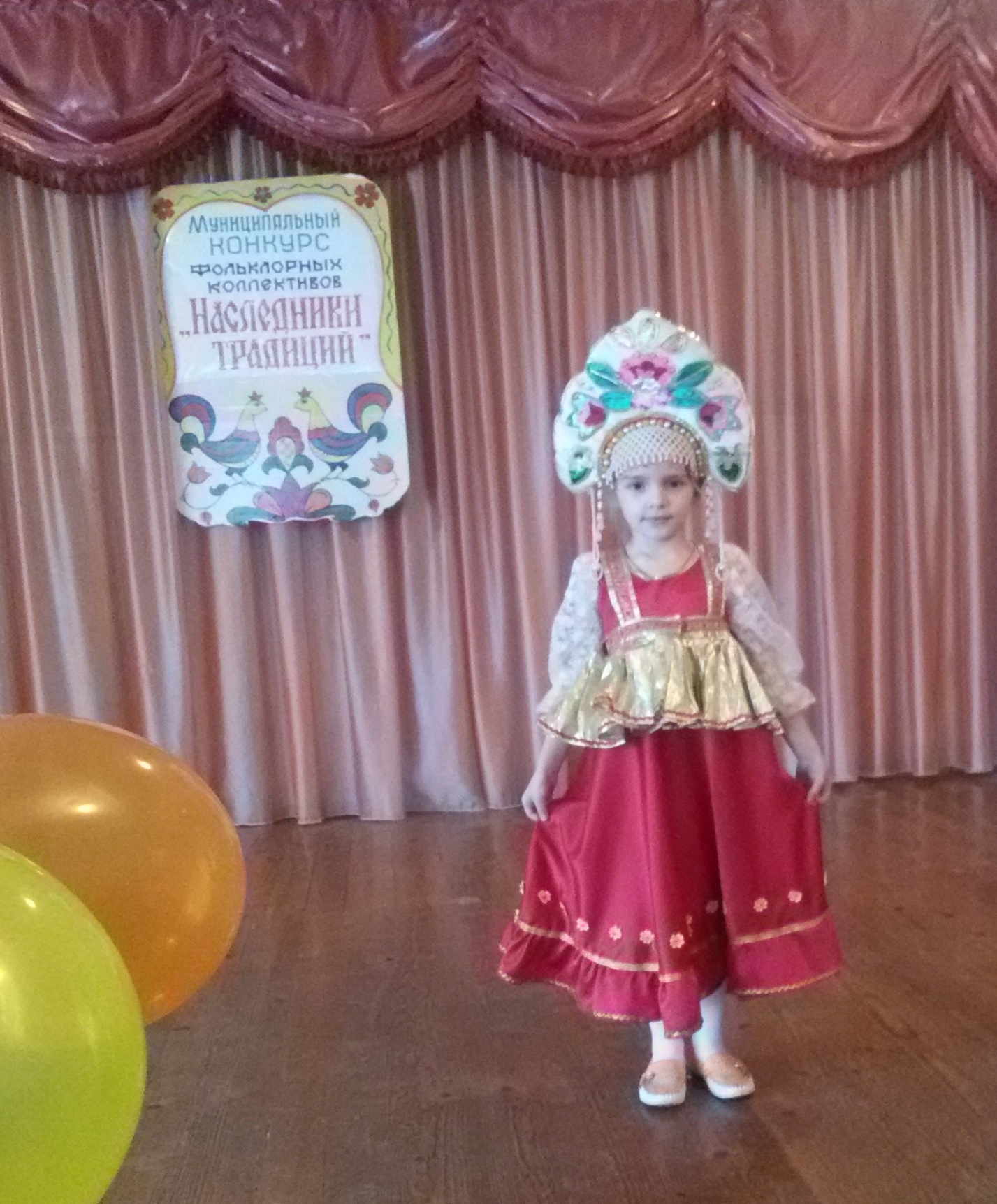                              Алиева Аделия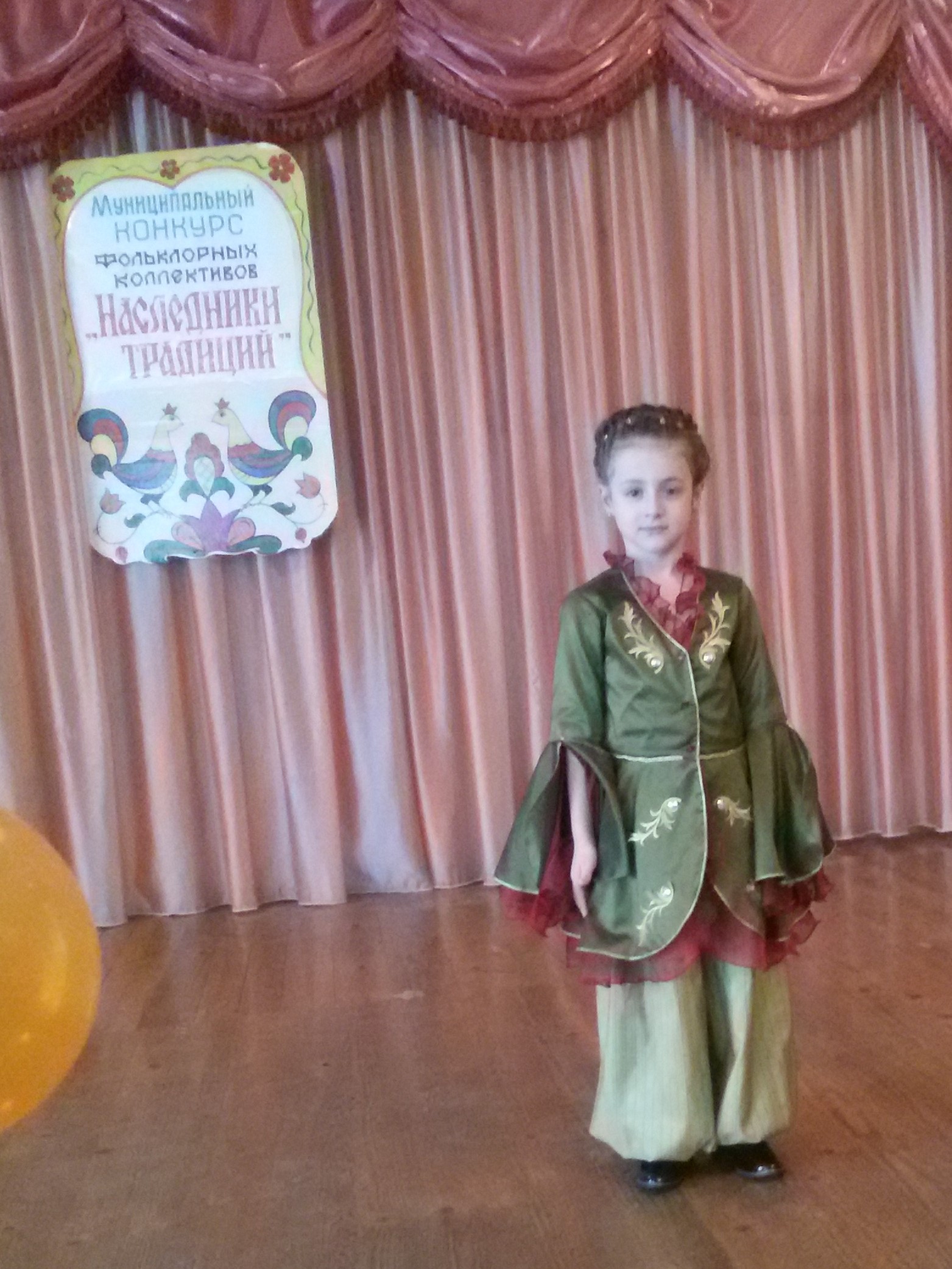 